25.02.2020LI: To read and write and order numbers to 100.Use these digits to make 2 digit numbers.Draw each number using tens and ones.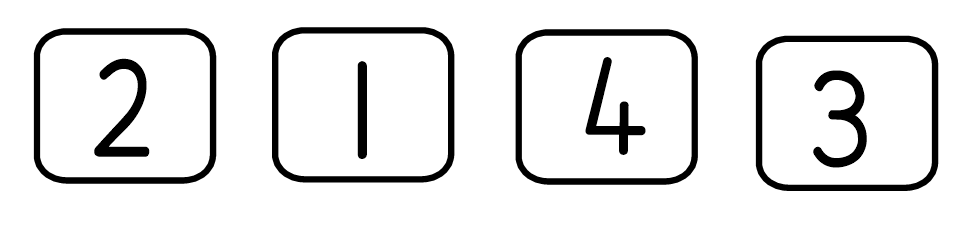 For example: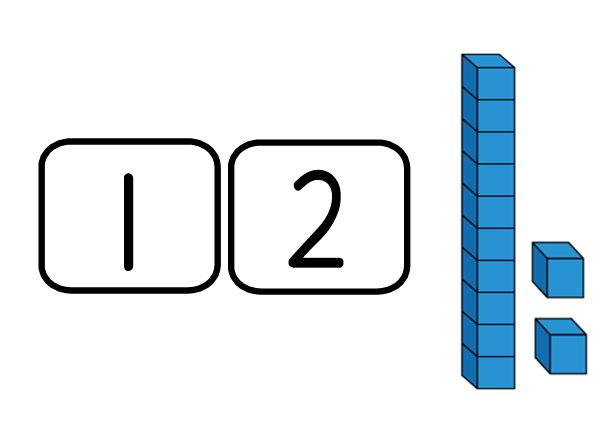 What is the largest number you can make?What is the smallest number you can make?Add the 2 smallest numbers together.Subtract the smallest number from the largest.Put the numbers in order from smallest to largest.I can read and write 2 digit numbersI can partition numbers into tens and onesI can order numbers to 100